JAまつりに出店します！（高安農空間づくり協議会）平成30年11月23日（金曜日・祝日）に八尾小学校で開催される八尾地区JAまつりに高安農空間づくり協議会がブース出店します。
協議会で栽培した河内木綿を使って、置物やリースづくり、綿くり体験などができます。
　また、河内木綿やグラスジェムコーンの販売も行います。
　皆様のご来店お待ちしております！

お問い合わせは、大阪府中部農と緑の総合事務所耕地課（電話番号072-994-1515　平日9時から17時45分まで）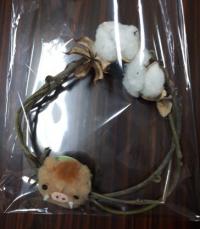 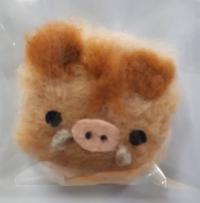 リースやマグネット製作体験サンプル（予定）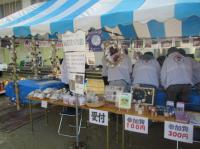 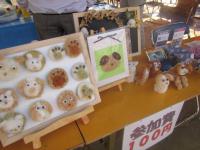 昨年度のJAまつりの様子